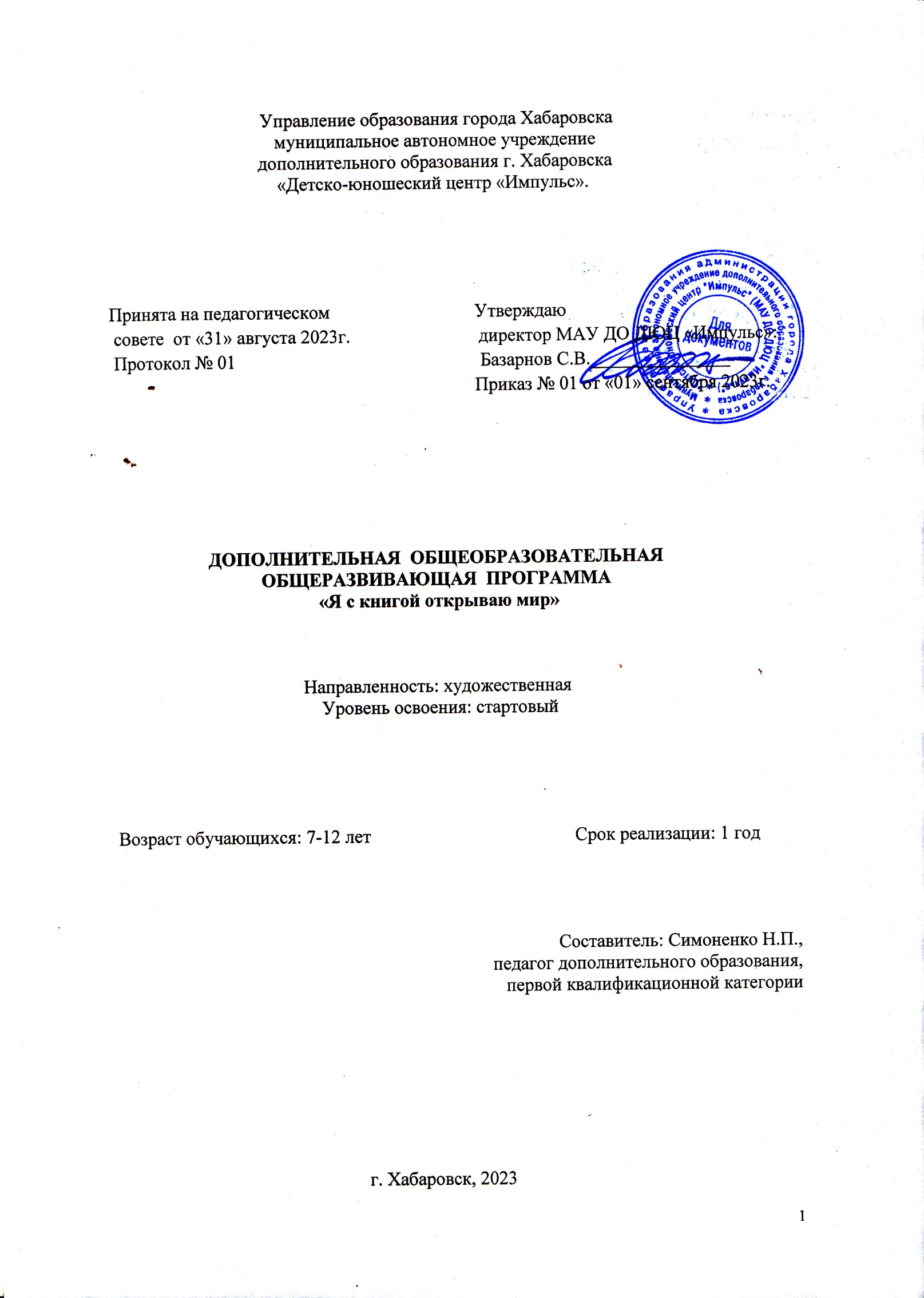 СодержаниеРАЗДЕЛ № 1. «Комплекс основных характеристик программы»		1.1.	Пояснительная записка…………………………………………………….31.2.	Цели и задачи программы…………………………………………………51.3.	Учебный план ……………………………………………………………...51.4  Содержание учебного плана………………………………………………...61.5. Планируемые результаты………………………………………………......15РАЗДЕЛ №2. «Комплекс организационно-педагогических условий»		2.1.   Условия реализации программы …………………………………………162.2.   Формы и методы организации учебного процесса:………………………………………………………………………….162.3 Формы аттестации контроля………………………………………………..172.4.  Оценочные материалы ……………………………………………………172.5.  Методическое обеспечение образовательного процесса ………………..212.6.Методические рекомендации по внедрению в учебно - воспитательный процесс здоровье -  сберегающих технологий ………………………………..23Список источников………………………………………………………………27Раздел 1. Комплекс основных характеристик ДООППояснительная записка      Настоящая программа имеет художественную   направленность.      Уровень усвоения  программы - стартовый.       Программа разработана с учётом следующих нормативных документов:ФЗ РФ от 29.12.2012 г. № 273 «Об образовании в Российской Федерации»; Распоряжение Правительства РФ от 31.03.2022 г. № 678-р. «Концепция развития дополнительного образования детей до 2030 г.»;  Распоряжение Правительства Российской Федерации от 29.05.2015 г. № 996-р «Об утверждении Стратегии развития воспитания в Российской Федерации до 2025 года»;Приказ Министерства просвещения РФ от 27 июля 2022 г. N 629 “Об утверждении Порядка организации и осуществления образовательной деятельности по дополнительным общеобразовательным программам;Письмо Министерства образования и науки Российской Федерации  № 09-3242 от 18.11.2015 г. «Методические рекомендации по проектированию дополнительных общеразвивающих программ (включая разноуровневые программы)»;Постановление Правительства РФ «Об утверждении Санитарно-эпидемиологических требований к организациям воспитания и обучения, отдыха и оздоровления детей и молодежи" (СанПиН 2.4.3648-20); Министерство образования и науки Хабаровского края  «Об утверждении положения о дополнительной общеобразовательной программе в Хабаровском крае» 26.09.2019 П.№383Устав МАУ ДО ДЮЦ «Импульс»  https://eduimpulse27.ru/dokumenty/Актуальность программы связана с социальным заказом, идущим, прежде всего,  от родителей,  которые заинтересованы видеть в своём  ребёнке образованную, всесторонне развитую личность, которая могла бы успешно социализироваться в современном обществе.   На уровень образованности ребёнка влияет  целый ряд факторов, важнейшим из которых является интерес к чтению, которое развивает речь, влияет на качество и количество словарного запаса ребёнка. Читающий человек обладает лучшей памятью и концентрацией внимания. Чтение помогает в развитии образного мышления и в обучении грамоте, даёт возможность научиться анализировать, улавливать смысл, развивает ораторские и творческие способности.Отличительные особенности программы Программа составлена на основе типовых  программ авторов  Саврыкиной Л.Г., Щербаковой Е.Я. «Я – книголюб!»  и    Суменкиной Е.П «Мой литературный  край родной». Особенностью программы является введение в её содержание разделов  «Писатели и поэты  о земле дальневосточной», «Мир дальневосточного  фольклора»   и «Проба пера», которые являются по своему содержанию региональным  компонентом,  способствующим  формированию духовно-нравственных качеств личности - совести, долга, ответственности, толерантности, гражданственности и  патриотизма.  Адресат программы -  обучающиеся 7- 12 лет.     Содержание программы учитывает возрастные  особенности  данной категории обучающихся. Именно,  в этот период они  начинают усваивать содержание основных форм человеческой культуры, учатся действовать в соответствии с традициями, начинают осознавать отношения между ним и окружающими, разбираться в мотивах поведения, нравственных оценках, пониманию своих поступков и поступков своих товарищей, то есть постепенно вступает в сознательную фазу формирования личности.Объем и срок освоения программыПрограмма «Я с книгой открываю мир» реализуется   в форме очного обучения. Освоение программы обучающимися рассчитано   на период с сентября 2023 г. по май 2023 г., в количестве  108 учебных   часов в каждой группе. Летний период обучения составляет 18 часов в каждой группе. Итого по программе 126 часов. (Суммарно 252 часа).Режим занятий: по данной программе    обучается две  группы. Час учебных занятий составляет 40 минут (1 академический час). Наполняемость учебной   группы до 15-ти человек. Летний период обучения  с 01 июня по 10 июля.1.2. Цель и задачи программыЦель программы: формирование  гуманных качеств личности на основе детской художественной литературы. Задачи:способствовать формированию  духовно-нравственных качеств  личности обучающихся средствами  детских художественных произведений и народного  фольклора; сформировать умения анализировать, сравнивать  нравственные качества и поступки  героев художественных произведенийсформировать знания о разновидностях книг по содержанию, форме и жанрам;сформировать мотивацию для творческого развития   личности;сформировать потребность  обучающихся к самоанализу собственных качеств личности1.3. Учебный план1.4 Содержание учебного плана Содержание учебного планаМодуль 1. Я с книгой открываю мирРаздел 1. Вводное занятиеТема 1. Вводное занятие.Теория :правила внутреннего распорядка, требования техники безопасности и правил санитарной гигиены.Практика: Знакомство с Центром, детским коллективом. Введение в программу «Я с книгой открываю мир»Тема 1.2 Промежуточный контрольТеория: тестированиеПрактика: выразительное чтение одного из стихотворений Петра КомароваРаздел 2. Мне книга открывает мирТема 2.  Виды книг по содержанию и их назначение. Различие книг по формеТеория: Научно-познавательные книги, художественные, книги для отдыха и развлечений, учебники и учебные пособия, Справочники, словари, энциклопедии. История их возникновения. книга-свиток, книга- стандартная, книга-гармошка, книга- игрушка, книга с закладками и т.д. Тема 2.1. Литературный жанр книгТеория: Виды книг по литературному жанру: лирический жанр: ода, гимн, элегия, песня, сатира, эклога,эпический жанр книг:эпос, эпическая поэма, романс, басня, история, легенда, роман;драматический жанр книг трагедия, комедия,  драма, трагикомедия, мелодрама; Жанры детской книги:сказки, повести, рассказы, стихотворенияРаздел  3. Писатели - детям Тема 3. «Литературное царство»Теория: знакомство с творчеством детских писателей В. Осевой, Драгунского Ю.В., Успенского Э.Н., Марысаева Е.К.,Полевого Б.Н. и др.; Жизнь и творчество Виктора Драгунского,  Николая Носова; Жизнь и творчество Осеевой В.А.; краткая характеристика основных ивторостепенных героев Н. Носов. «Дневник Коли Синицына». Основная мысль героев рассказа – чтобы чем-то успешно заниматься необходимы большие знания и упорство в достижении целиПрактика: чтение  произведений «Денискины рассказы», «Приключение  Незнайки и его друзей». Главные герои, анализ качеств характера героев повести  и рассказов; чтение и анализ повести Осевой В.А. «Васёк Трубачёв и его товарищи». Положительные качества главного героя: смелость, честность, находчивость, надежность ; чтение рассказов Осеева  В.А.  «Почему», Н. Носов «Карасик».Пересказ о душевных переживаниях мальчиков. Сравнительная оценка образов и поступков героев; Чтение рассказа. Краткий пересказ содержания.Тема 3.1 Игровой тренинг «Дружба»; «Копилка добрых дел»Теория: игры, развивающие доброжелательность, доверие, честность; игры, развивающие умения дружитьПрактика: игровой тренингТема 3.2 «Я человек»Теория: Зачем человеку быть честным? (понятия нравственности)анкетирование Практика: чтение стихотворений о честности и искренностиРаздел 4. Писатели и поэты « О земле дальневосточной!»Тема 4 «Литературная гостинная»  Теория: Жизнь и творчество писателя  - дальневосточника Комарова П.С.; Жизнь и творчество писателя  - дальневосточника Нагишкина Д.Д.; Жизнь и творчество писателя  - дальневосточника Наволочкина Николая Дмитриевича; Жизнь и творчество А.П. ГайдараПрактика: знакомство с творчеством писателей Дальнего Востока Петра Степановича  Комарова, информация об улицах города Хабаровска, названных в честь писателей–дальневосточников; отработка навыков выразительного чтения стихов П.С. Комарова; знакомство с творчеством писателей Дальнего Востока Нагишкина Дмитрия Дмитриевича ; информация об улице города Хабаровска, названной  в честь писателя–дальневосточника; отработка навыков выразительного чтения отрывков из произведений Нагишкина Д.Д.; знакомство с творчеством Наволочкина Н.Д. Информация о библиотеке, названной в сесть писателя;отработка навыков выразительного чтения отрывков из произведений Наволочкина Н.Д.; Экскурсия в Дом-музей Д. Д. Наволочкина знакомство с трудами писателя, просмотр экспозиций; Путешествие по Дальневосточной Земле. Встреча с лесорубами, рыбаками, шахтёрами, садоводами и  геологами. История написания повести «Военная тайна»; просмотр  Видео отрывка « Чук и Гек»; А.П. Гайдар выразительное чтение   сказки «Сказки о Военной тайне, о мальчише-Кибальчише и его твердом слове»Раздел 5. Мир дальневосточного  фольклора Тема 5 «Устное народное творчество» Теория: Жанры фольклора: небылицы перевертыши,считалки, дразнилки, страшилки, загадки, пословицы,поговорки, сказки; Аборигены Дальнего Востока. Жизнь и творчество народных сказителей  Владимира Санги, Дачи УдинканТема 5.1 «Сказки народов Дальнего Востока»Теория:деление сказок на группы:волшебные, героические, бытовые, про животных; Чтение нанайских сказок Волшебная шапка», «Глупый богач»; Чтение нанайских сказок «Два брата», «Золотое кольцо»; Чтение нанайских сказок «Ивушка»,  «Колотушка»;  Чтение нанайских сказок Лягушка и красавица», «Мальчик Чокчо»; Чтение нанайских сказок  «Мыш и крыса», «Найсо»Практика: Чтение нанайских сказок «Бедный и богатый старик»,«Берёзовый сынок», анализ сказок; Чтение нанайских сказок  «Близнецы», «Верная примета»анализ сказок;«социодрамма (сюжетно-ролевая игра), анализ сказокРаздел 6. «Проба пера»Тема 6. «Стили написания текста»Теория: стили написания текста: научный, официально - деловой, публицистический, художественный, разговорный; Техника написания рассказа сюжет,  интрига, конфликт, шаги развития конфликта, композиция, уровни реальности, Стиль, выбор аудитории;Техника написания стихов. Три  вида техник написания стихов: базовые, декоративные и дополнительные техники. Базовые техники -  основа написания  стихотворения Практика: практическое задание. Составление синквейна; практическое задание.Тема 6.1 «Мое творчество»Практика: Написание рассказа о своей семье, друзьях; написание рассказа о  ветеранах- земляках фронтовиках; Написание стихов о жвотных Дальнего востока, занесеных в красную книгу. Конкурс стихов о тигреРаздел 7. Мир сюжетного рисунка по мотивам нанйских сказокТема7 «Артгаллерея Дальнего Востока»Теория: Жизнь и творчество художников дальнего Востока»; Жизнь и творчество ГеннадияПавлишина». История написания иилюстраций к книге «Амурские сказки» Тема 7.1Сюжетное рисование Практика: рисование сюжетных персонажей нанайских сказокРаздел 8. Итоговое занятиеТема 8. Итоговое занятиеТеория:анализ деятельности объединения за год, презентация достижений обучающихся, тестированиеПрактика:выставка творческих работ учащихся, выразительное чтение одного из рассказов собственного сочинения1.5.  Планируемые результаты2. Комплекс организационно – педагогических условий2.1 Условия реализации программыОрганизационно-педагогические условия обеспечивают реализацию программы в полном объеме.  Формы, методы и  средства обучения соответствуют возрастным, психофизическим особенностям, склонностям, способностям, интересам и потребностям обучающихся.Теоретическое обучение проводится в специально оборудованных кабинетах с использованием учебно-материальной базы, соответствующей установленным требованиям.2.2 Формы и методы организации учебного  процесса:Методы, в основе которых лежит способ организации занятия: словесный (рассказ, рассказ с элементами беседы, беседа и т.д.);наглядный (показ таблиц, диаграмм, иллюстраций, видеоматериалов);практический: чтение текста произведений, анализ текста, сочинение рассказов,  стихотворений, чтение текста по ролям, конкурсы, викториныМетоды, в основе которых лежит уровень деятельности обучающихся:репродуктивный – учащиеся воспроизводят полученные знания и освоенные способы деятельности;метод проблемного обучения -  в ходе, которого,  подача нового материала происходит через создание проблемной ситуации;Методы, в основе которых лежит форма организации деятельности учащихся:фронтальный – одновременная работа со всеми учащимися;индивидуально-фронтальный – чередование индивидуальных и фронтальных форм работы;групповой – организация работы в малых группах (от 2-х до 4-х чел.);индивидуальный – индивидуальное выполнение заданий, рефлексия.Формы занятий:рассказ с элементами беседы;практическое занятие;комбинированное занятие;контрольное занятие;Для эффективной реализации программы используются разнообразные  современные педагогические технологии:личностно – ориентированные технологии - обеспечивают индивидуальному подход к каждому обучаемуся, способствуют, созданию для него необходимых условий комфорта и успеха в обучении, сотрудничества для общения с другими членами коллектива технология исследовательской деятельности в образовательном процессе позволяет развивать у детей наблюдательность, логику, самостоятельность в выполнении практических работ и заданийМатериально – техническое обеспечение:помещения ДЮЦ «Импульс», учебные аудитории, зал мероприятий;столы, стулья;школьная, интерактивная доска; компьютер, проектор;декорации, костюмы;белая, цветная бумага, ватманы;ручки, фломастеры, маркеры.Информационно- методическите условия реализации программы включают:учебный  план 1 года обучения;календарный учебный график;методические материалы и разработки занятий;расписание занятий;электронные образовательные ресурсы.2.3. Формы аттестации контроля Для определения результативности усвоения программы  используются различные формы текущего тематического контроля знаний:тестирование;анкетированиебеседа по вопросам; викторина;чтение произведений по ролям;конкурсы;выставки работ2.4. Оценочные материалыПромежуточный и итоговый контроль предполагает выполнение контрольных заданий в  форме устных ответов на вопросы  и выразительного чтения стихотворения/отрывка произведения/чтения стихотворения  или  рассказа собственного сочиненияПромежуточный  контроль (1 полугодие)Беседа по теоретической части программы1.В каком произведении кукла Маша стала единственным другом девочки?                                                              (Рассказ Г. Черкашина «Кукла»)2.В какой книге экскурсия ребят в колхоз прерывается начавшейся войной?                    (Повесть В.Осевой « Васёк-трубачёк и его товарищи»)3.Кто из Дальневосточных поэтов  является автором стихов про кабаргу, лося, выдру?                                                                                       (П.С. Комаров)5.Закончи фразу  в стихотворении  П.С. Комарова  «Край далёкий……»                                                                             (с лесами, да сопками)6. Закончи фразу  в стихотворении  П.С. Комарова   «Хабаровский край  – он почти…….)                                                                                  (бесконечный)7. В честь какого писателя названа Хабаровская детская библиотека?                                                                                  (Наволочкина Д.Д.)8. В честь каких писателей названы улицы города Хабаровска?                                                 (Нагишкина Д.Д. и Комарова П.С.)9. Какой развлекательный Центр назван именем известного детского писателя?                                                        (  Парк им. А.П. Гайдара)                  Критерии оценивания знаний обучающихся:              5 баллов – ответы на 18 вопросов;             4 балла – ответы на 16-17 вопросов             3 балла – ответы 15  вопросов;             2 балла – ответы на 14 вопросов;             1 балл – ответ на 13вопросов.Контрольное задание по практической части программы: 1. Выразительно прочитать одно из стихотворений Дальневосточных поэтовКритерии выразительного чтения стихотворения чтения5 баллов -  выполнены правильно все требования.4 балла -  не соблюдены 1-2 требования.3 балла- допущены ошибки по трём требованиям.2 балла- допущены ошибки более, чем по трём требованиям.Итоговый контроль (2 полугодие)Контрольное задание по теоретической части программыОтгадай загадки народного фольклёра:1.Зимнее стекло весною потекло.(Лед)2.Не живое, а на всех языках говорит.(Эхо)3.Кто в году четыре раза переодевается?(Земля)4.Летом греет, зимой холодит.   (Солнце)5.Не огонь, а жжется.(Мороз)6.Он черной тучей был сначала,Он белым пухом лег на лес,Покрыл всю землю одеялом,А по весне совсем исчез.(Снег)8.Утром бусы засверкали,Всю траву собой заткали.А пошли искать их днем,Ищем, ищем – не найдем.(Роса)9.Надо мною, над тобоюПролетел мешок с водою,Наскочил на дальний лесПрохудился и исчез.(Туча)10.Не снег и не лед,А серебром деревья уберет.(Иней)11. Гуляет в поле, да не конь;Летает на воле, да не птица.(Вьюга)12. Детки сели на карнизИ Растут все время вниз.(Сосульки)13. Жевать – не жую,А все пожираю.(Огонь)14.Не конь, а бежит;Не лес, а шумит.Рукой махнул-Дерево погнул.(Ветер)15.Люди ждут меня, зовут,А приду к ним – прочь бегут.(Дождь)Контрольное практическое задание по практической части программы:1.  Чтение по ролям одной из нанайских сказок:Критерии оценивания чтения по ролямТребования к чтению по ролям:1. Своевременно начинать читать свои слова.2.Подбирать правильную интонацию.3.Читать безошибочно.4. Читать выразительно.Оценка «5» - выполнены правильно все требования.Оценка «4» - допущены ошибки по одному какому-то требованию.Оценка «3» - допущены ошибки по двум требованиям.Оценка «2»- допущены ошибки по трём требованиям.2.5. Методическое   обеспечение образовательного процессаОсвоение программного материала  рассчитано на 1 год. Теоретическая и практическая  часть даются в соответствии с учебным планом. Теоретические и практические занятия проводятся в оборудованном  кабинете,    по утвержденному расписанию. При организации занятия педагог  планирует свою деятельность и деятельность учащихся, четко формулируя тему, цель, задачи урока:•	занятие должно быть проблемным и развивающим: •	педагог сам нацеливается на сотрудничество с обучающимися и умеет направлять их на сотрудничество с педагогом и одногруппниками;•	педагог организует проблемные и поисковые ситуации, активизирует деятельность учащихся;•	вывод делают сами учащиеся;•	минимум репродукции и максимум творчества и сотворчества;•	время-сбережение и здоровье-сбережение;•	в центре внимания занятия – дети;•	учет уровня и возможностей учащихся, в котором учтены такие аспекты, как направленность программы, стремление учащихся их  настроение;•	умение демонстрировать методическое искусство учителя;•	планирование обратной связи•	занятие должно быть добрым.Методы, в основе которых лежат способы организации занятий:•	словесный •	наглядный;•	практический Методы, в основе которых лежит форма организации деятельности учащихся занятия:•	фронтальный – одновременная работа со всеми учащимися •	индивидуально-фронтальный – чередование индивидуальных и фронтальных форм работы •	групповой – организация работы по малым группам (от 2 до 3 человек) •	в парах;•	индивидуальный – индивидуальное выполнение заданий.Методы, в основе которых лежит уровень деятельности детей:•   объяснительно-иллюстративный – дети воспринимают и усваивают готовую  информацию;•	репродуктивный – учащиеся воспроизводят полученные знания и освоенные способы деятельности;•	исследовательский  – самостоятельная творческая работа учащихся;•	частично - поисковый – участие детей в коллективном поиске, решение поставленной задачи совместно с педагогом.Современные образовательные технологии:•	игровые;•	групповые;•	индивидуализация обучения;•	проблемного обучения;•	ИКТ – технологии;•	здоровьесберегающие;•	технологии критического мышления: mind map, тонкие и толстые вопросы;Выбор методов и технологий обучения зависит от темы и формы занятий. При этом в процессе обучения все методы реализуются в теснейшей взаимосвязи.Формы занятий:•	традиционное занятие;•	комбинированное занятие;•	проблемная беседа;•	урок-соревнование;•	практикум; •	урок - экскурсия	;•	рассказ с элементами беседы;Национально - региональный компонентВ 4, 5, 6  разделы программы включены материалы регионального компонента: «Писатели и поэты–детям о Земле Дальневосточной», «Мир дальневосточного  фольклера», конкурсы городского и краевого уровня, благодаря которым обучающиеся расширяют свой кругозор, узнают новые факты описателях и поэтах, прославляющих край Дальневосточный. 	Дидактические материалы:•	памятки;фотографии•	рекомендации;•	 специальная, учебная и др.  литература;•	видеозаписи, мультимедийные презентации;•	компьютерные программные средства.2.6 Методические рекомендации по внедрению в учебно - воспитательный процесс здоровье -  сберегающих технологий Стремительное ухудшение здоровья детей и педагогов диктует необходимость поиска механизмов приостановки этой тенденции, которая в значительной мере препятствует развитию ребёнка, целостному и устойчивому формированию человека. Являясь учреждением дополнительного образования детей, педагогический коллектив имеет богатый педагогический опыт по сохранению здоровья своих воспитанников. Поэтому он ставит необходимым условием для развития культуры здоровья применение инновационных педагогических подходов, позволяющих осуществить воспитание потребности в сохранении и укреплении здоровья как ценности. В их ряду следует назвать системный здоровьесберегающий педагогический подход, осуществление которого способствует воспитанию здоровых, социально активных людей, способных к творческому преобразованию окружающей среды людей.Для этого в образовательный процесс были включены здоровьесберегающие технологии. Они включают в себя различные здоровьесберегающие элементы, которые проводятся с воспитанниками на занятиях с целью сохранения как психологического, так и физического здоровья детей, развития культуры здоровья. Для данной программы разработаны методические рекомендации по использованию на занятиях здоровьесберегающих технологий.1. На занятиях обязательно чередуются виды деятельности в зависимости от специфики и цели занятий.2. Устраиваются физкультминутки и динамические паузы с использованием разнообразных упражнений каждые 20 минут занятия. 3. Проводятся минутки релаксации, дыхательная гимнастика, массаж активных точек и обязательно гимнастика для глаз.4. Обязательным моментом на занятиях является эмоциональная разрядка в виде юмористической паузы или игры в «снежки» (из бумаги). Такие эмоциональные разрядки педагог проводит в конце занятия. Возможно проведение их в течение занятия при развитии конфликтов и других острых эмоциональных ситуациях.5. На каждом занятии обязательно проводится профилактика нарушения осанки и зрения. Педагог в течение занятия следит за рабочей позой воспитанников.6. Несколько раз в год организуется коллективный отдых – выезд в кино, посещение кафе, конного клуба и т. д., что способствует снятию психоэмоционального напряжения и улучшает психологический климат в коллективе.Гимнастика для глаз (по методике Э.С. Аветисова)Комплекс состоит из трех групп упражнений. Группы не обязательно выполнять все одновременно. Их можно варьировать на Ваше усмотрение. Можно выполнять первую группу в начале занятия, вторую группу - в середине, третью группу – в конце занятия.Упражнения должны выполняться регулярно.Группа 1(для улучшения циркуляции крови и внутриглазной жидкости)Упражнение 1. Сомкните веки обоих глаз на 3-5 секунд, затем откройте их на 3-5 секунд; повторите 6-8 раз.Упражнение 2. Быстро моргайте обоими глазами в течение 10-15 секунд, затем повторите то же самое 3-4 раза с интервалами 7-10 секунд.Упражнение 3. Сомкните веки обоих глаз и указательным пальцем соответствующей руки массируйте их круговыми движениями в течение одной минуты.Упражнение 4. Сомкните веки обоих глаз и тремя пальцами соответствующей руки слегка надавливайте на глазные яблоки через верхние веки в течение 1-3 секунд; повторите 3-4раза.Упражнение 5. Прижмите указательными пальцами каждой руки кожу соответствующей надбровной дуге и закройте глаза, при этом пальцы должны оказывать сопротивление мышцам верхних век и лба; повторите 6-8 раз.Группа 2(для укрепления мышц)Упражнение 1. Медленно переведите взгляд с пола на потолок и обратно, не меняя положения головы; повторите 8-12 раз.Упражнение 2. Медленно переводите взгляд вправо, влево и обратно; повторите 8-10 раз.Упражнение 3. Медленно переводите взгляд вправо-вверх, затем влево-вниз и обратно, после этого переводите взгляд по другой диагонали — влево-вверх, вправо-вниз и обратно; и так -8-10 раз.Упражнение 4. Делайте круговые движения глазами в одном, затем в другом направлении; повторите 4-6 раз.Группа 3(для улучшения аккомодации)В этой группе упражнения выполняются из положения стоя.Упражнение 1. Смотрите обоими глазами вперед в течение 2-3 секунд, затем переводите взгляд на палец правой руки, поставив его перед лицом до уровня носа на расстоянии 25-30 сантиметров, и через 3-5 секунд руку опустите; повторите так 10-12 раз.Упражнение 2. Обоими глазами смотрите 3-5 секунд на указательный палец левой руки, вытянутый перед лицом, затем, сгибая руку, приближайте палец к носу до тех пор, пока палец не начнет двоиться; и так — 6-8 раз.Упражнение 3. В течение 3-5 секунд смотрите обоими глазами на указательный палец вытянутой правой руки, после чего прикройте левой ладонью левый глаз на 3-5 секунд, а правую руку в это время сгибайте и разгибайте. То же самое делайте, закрывая правой рукой правый глаз; повторите 6-8 раз.Дыхательная гимнастикаНеправильное дыхание – это впалая грудь и вогнутые плечи, возрастающее число болезней дыхательных путей, головного мозга, желудочно-кишечного тракта, гипоксия. Дыхательная гимнастика позволяет организму восполнить недостаток кислорода в клетках организма и тем самым улучшить состояние здоровья и даже избавиться от болезней органов дыхания. Вашему вниманию, уважаемые педагоги, предложены несложные упражнения, которые широко используют йоги. Упражнения простые, но очень эффективные.Упражнение 1(возбуждает нервную систему, придает бодрость, снимает усталость)1) Встать прямо. 2) Вдохнуть полное дыхание и задержать его. 3) Протянуть руки вперед, ослабив, насколько возможно, их мускулы и оставляя в них только такое количество нервной силы, чтобы держать их в вытянутом положении. 4) Медленно отвести руки к плечам, постепенно сжимая мускулы и вкладывая в них силу таким образом, чтобы, когда руки будут совсем раздвинуты, кулаки крепко сжаты и в мышцах рук чувствовалась бы дрожь. 5) Затем, по-прежнему держа мускулы напряженными, медленно раскрыть сжатые кулаки, и затем быстро сжать их. Повторить это движение несколько раз. 6) Сильно выдохнуть воздух через рот. 7) Проделать очистительное дыхание.Упражнение 2. Очистительное дыхание (успокаивает нервную систему)1.Вдохнуть полное дыхание.2.Удержать дыхание на несколько секунд.3.Сжать губы, как бы для свистка, не раздувая щек, затем, со значительной силой выдохнуть немного воздуха. Затем, на секунду остановиться, удерживая выдыхаемый воздух, и затем выдохнуть с силой еще немного и т. д., пока воздух не будет весь выдохнуть. Заметьте, что очень важно, чтобы воздух выдыхался с силой.Комплекс упражнений для массажа активных точек организмаМассаж этих точек улучшает кровоснабжение головного мозга, усиливает отток лимфы, регулируя тем самым кровяное давление, способствует улучшению зрения и слуха. Кроме того, активные движения стимулируют кровообращение в кончиках пальцев, а поскольку нервные окончания пальцев непосредственно связаны с мозгом, их работа способствует успокоению и расслаблению. 
    Нет необходимости сильно надавливать на точки. На каждую точку следует надавливать вторым или третьим пальцем 8-10 раз.  1. Разогреваем ладошки: трем их друг об дружку, сжимаем-разжимаем кулачки в быстром темпе, трясем кистями рук.2. Начинаем с лица: массажируем точку в середине лба.3. Пальцами проводим линии бровей, слегка надавливая от переносицы к вискам.4.Легкими движениями указательных пальцев проводим по крыльям носа сверху вниз.5. Массажируем точки на крыльях носа.6. Массажируем точки на висках.7. Растираем мочки ушей.8. Гладим легкими движениями пальцев за ушами.ЛитератураДля педагога:Абакумова С.И.Творческое чтение. Опыт методики чтения художественных произведений в школах начального типа. Брокгауз – Эфрон. 925. 136 с.Белинский В.Г. Эстетика и литературная критика. В 2-х т. М:Гослитиздат, 1959. 516 с.Богданова О.Ю., Леонов С.А. Чертов В.Ф. Методика преподавания литературы. М., 20Ительсон Л. Б. Учебная деятельность, её источники, структура и условия : хрестоматия по возрастной и педагогической психологии; Работы советских психологов периода 1946–1980 гг. / под ред. И. И. Ильясова, В. Я. Ляудис. – М., 1981. – 368 с.Курочкина М. Методы развития творческих способностей младших школьников // Воспитание школьников. - 2009. - № 4. - С. 48-51.Левидов А.М. Автор – образ – читатель. Л.: Издательство Ленинградского университета, 1983.Левин В.А. Когда маленький школьник становится большим читателем. – М.: Лаида, 1994.Мещеряков Н. Я., Гришин Л. Я. О формировании читательских умений на уроках литературы // Литература в школе. – 1976. – № 3. – С. 29–42.Михалков С.В. Учись читать// Начальная школа. 2003. №3Молдавская Н. Д. Литературное развитие школьников в процессе обучения. – М. : Педагогика, 1976. – 185, 246 с.Для родителей:1. Гербова В.В. «Приобщение к художественной литературе: программа и методические рекомендации» - М.: Мозаика-Синтез, 2005г. 2. Гриценко З.А. «Пришли мне чтения доброго…»: Пособие для чтения и рассказывания детям 4-6 лет.- М.: Просвещение, 2001 г. 3. Гриценко З.А. Развитие интереса к книге у детей школьного возраста: //ж. теория и практика № 6/2013 г. 4. Гурович Л.М. и др. “Ребенок и книга”. СПб., изд. “Детство-Пресс”, 1999 г. дошкольников с литературой, - М.: ТЦ Сфера, 2003г. 18 11. Дунаева НДля обучающихся:1.Веселые бубенчики. Хрестоматия произведений  ДВ. писателей- Хабаровск:РИОТИП,2006-144с.2. Гейкер В.И. Сказы Халбинской земли – Хабаровск: РИОТИП, 2006- 160с.3.Красная книга Хабаровского края - Хабаровск: изд.дом. «Приамурские ведомости»,2008-630с.4.Нагишкин Д. Амурские сказки- М.: Речь, 2014- 296 с.5.Этот день мы приближали как могли. Писатели ДВ. о Великой Отечественной войне – Хабаровск: Дальний Восток, 2004- 400с.Период1 года обученияКоличество занятий в   неделюКоличеств очасов в неделюКоличество недельКоличество часовв годГруппа №11336 108 часов Группа №21336108 часаИтого:216 часовЛетний периодобученияКоличество занятий в   неделюКоличеств очасов в неделюКоличество недель Количество часовв годГруппа №113618 часов Группа №213618 часовИтого:36 часов№Раздел, темаКоличество часовКоличество часовКоличество часов№Раздел, тематеорияпрактикавсего1Вводное занятие, промежуточная диагностика 24      62Мне книга открывает мир6-63Писатели - детям 717244Писатели и поэты «О земле дальневосточной!» 414185Мир дальневосточного  фольклора1215276«Проба пера»612187Мир сюжетного рисунка по мотивам нанйских сказок915248Итоговое  занятие12      3Итого часовИтого часов4779126Датапроведения  занятия№ раздела, темы, содержание Количество часовКоличество часовКоличество часовФормы организации занятий Формы контроляДатапроведения  занятия№ раздела, темы, содержание Теория ПрактикаВсего Формы организации занятий Формы контроляМодуль 1. Я с книгой открываю мирМодуль 1. Я с книгой открываю мирМодуль 1. Я с книгой открываю мирМодуль 1. Я с книгой открываю мирМодуль 1. Я с книгой открываю мирМодуль 1. Я с книгой открываю мирМодуль 1. Я с книгой открываю мирРаздел 1. Вводное занятие.Раздел 1. Вводное занятие.246Тема 1. Вводное занятие.Теория :правила внутреннего распорядка, требования техники безопасности и правил санитарной гигиены.Практика: Знакомство с Центром, детским коллективом. Введение в программу «Я с книгой открываю мир» Тема 1. Вводное занятие.Теория :правила внутреннего распорядка, требования техники безопасности и правил санитарной гигиены.Практика: Знакомство с Центром, детским коллективом. Введение в программу «Я с книгой открываю мир» 123БеседаБеседа по вопросамТема 1.2 Промежуточный контрольТеория: тестированиеПрактика: выразительное чтение одного из стихотворений Петра КомароваТема 1.2 Промежуточный контрольТеория: тестированиеПрактика: выразительное чтение одного из стихотворений Петра Комарова123Тестирование, практическая работаТестирование; контрольное заслушивание  чтения стихаРаздел 2. Мне книга открывает мирРаздел 2. Мне книга открывает мир6-6Тема 2.  Виды книг по содержанию и их назначение. Различие книг по формеТеория: Научно-познавательные книги, художественные, книги для отдыха и развлечений, учебники и учебные пособия, Справочники, словари, энциклопедии. История их возникновения. книга-свиток, книга- стандартная, книга-гармошка, книга- игрушка, книга с закладками и т.д.Тема 2.  Виды книг по содержанию и их назначение. Различие книг по формеТеория: Научно-познавательные книги, художественные, книги для отдыха и развлечений, учебники и учебные пособия, Справочники, словари, энциклопедии. История их возникновения. книга-свиток, книга- стандартная, книга-гармошка, книга- игрушка, книга с закладками и т.д.33Рассказ, демонстрация книгБеседа по вопросамТема 2.1. Литературный жанр книгТеория: Виды книг по литературному жанру: лирический жанр: ода, гимн, элегия, песня, сатира, эклога,эпический жанр книг:эпос, эпическая поэма, романс, басня, история, легенда, роман;драматический жанр книг трагедия, комедия,  драма, трагикомедия, мелодрама; Жанры детской книги:сказки, повести, рассказы, стихотворенияТема 2.1. Литературный жанр книгТеория: Виды книг по литературному жанру: лирический жанр: ода, гимн, элегия, песня, сатира, эклога,эпический жанр книг:эпос, эпическая поэма, романс, басня, история, легенда, роман;драматический жанр книг трагедия, комедия,  драма, трагикомедия, мелодрама; Жанры детской книги:сказки, повести, рассказы, стихотворения3-3Рассказ, демонстрация книгБеседа по вопросамРаздел  3. Писатели - детям Раздел  3. Писатели - детям 71724Тема 3. «Литературное царство»Теория: знакомство с творчеством детских писателей В. Осевой, Драгунского Ю.В., Успенского Э.Н., Марысаева Е.К.,Полевого Б.Н. и др.Тема 3. «Литературное царство»Теория: знакомство с творчеством детских писателей В. Осевой, Драгунского Ю.В., Успенского Э.Н., Марысаева Е.К.,Полевого Б.Н. и др.123Рассказ с элементми беседы, демонстрацияв/ф, книгБеседа по вопросамТема 3. «Литературное царство»Теория: Жизнь и творчество Виктора Драгунского,  Николая Носова Практика: чтение  произведений «Денискины рассказы», «Приключение  Незнайки и его друзей». Главные герои, анализ качеств характера героев повести  и рассказов.Тема 3. «Литературное царство»Теория: Жизнь и творчество Виктора Драгунского,  Николая Носова Практика: чтение  произведений «Денискины рассказы», «Приключение  Незнайки и его друзей». Главные герои, анализ качеств характера героев повести  и рассказов.123Практическое чтениеБеседа по вопросамТема 3. «Литературное царство»Теория: Жизнь и творчество Осеевой В.А. Практика: чтение и анализ повести Осевой В.А. «Васёк Трубачёв и его товарищи». Положительные качества главного героя: смелость, честность, находчивость, надежность Тема 3. «Литературное царство»Теория: Жизнь и творчество Осеевой В.А. Практика: чтение и анализ повести Осевой В.А. «Васёк Трубачёв и его товарищи». Положительные качества главного героя: смелость, честность, находчивость, надежность 123Практическое чтениеБеседа по вопросамТема 3. «Литературное царство»Практика: чтение рассказов Осеева  В.А.  «Почему», Н. Носов «Карасик».Пересказ о душевных переживаниях мальчиков. Сравнительная оценка образов и поступков героевТема 3. «Литературное царство»Практика: чтение рассказов Осеева  В.А.  «Почему», Н. Носов «Карасик».Пересказ о душевных переживаниях мальчиков. Сравнительная оценка образов и поступков героев-33Тема 3 «Литературное царство»Теория: краткая характеристика основных и второстепенных героев Н. Носов. «Дневник Коли Синицына». Основная мысль героев рассказа – чтобы чем-то успешно заниматься необходимы большие знания и упорство в достижении целиПрактика: Чтение рассказа. Краткий пересказ содержания.Тема 3 «Литературное царство»Теория: краткая характеристика основных и второстепенных героев Н. Носов. «Дневник Коли Синицына». Основная мысль героев рассказа – чтобы чем-то успешно заниматься необходимы большие знания и упорство в достижении целиПрактика: Чтение рассказа. Краткий пересказ содержания.123Тема 3.1 Игровой тренинг «Дружба»Теория: игры, развивающие доброжелательность, доверие, честностьПрактика: игровой тренингТема 3.1 Игровой тренинг «Дружба»Теория: игры, развивающие доброжелательность, доверие, честностьПрактика: игровой тренинг123Игровой тренингТестированиеТема3.1 Игровой тренинг «Копилка добрых дел»Теория: игры, развивающие умения дружитьПрактика: игровой тренингТема3.1 Игровой тренинг «Копилка добрых дел»Теория: игры, развивающие умения дружитьПрактика: игровой тренинг123Игровой тренингТестированиеТема 3.2 «Я человек»Теория: Зачем человеку быть честным? (понятия нравственности)анкетирование Практика: чтение стихотворений о честности и искренностиТема 3.2 «Я человек»Теория: Зачем человеку быть честным? (понятия нравственности)анкетирование Практика: чтение стихотворений о честности и искренности123Урок-диспут беседаПедагогическое наблюдениеРаздел 4. Писатели и поэты « О земле дальневосточной!»Раздел 4. Писатели и поэты « О земле дальневосточной!»41418Тема 4 «Литературная гостинная»  Теория: Жизнь и творчество писателя  - дальневосточника Комарова П.С.Практика: знакомство с творчеством писателей Дальнего Востока Петра Степановича  Комарова, информация об улицах города Хабаровска, названных в честь писателей–дальневосточников; отработка навыков выразительного чтения стихов П.С. КомароваТема 4 «Литературная гостинная»  Теория: Жизнь и творчество писателя  - дальневосточника Комарова П.С.Практика: знакомство с творчеством писателей Дальнего Востока Петра Степановича  Комарова, информация об улицах города Хабаровска, названных в честь писателей–дальневосточников; отработка навыков выразительного чтения стихов П.С. Комарова123Рассказ с элементами беседы, демонстрация в/фБеседа по вопросамТема 4 «Литературная гостинная»  Теория:Жизнь и творчество писателя  - дальневосточника Нагишкина Д.Д.Практика: знакомство с творчеством писателей Дальнего Востока Нагишкина Дмитрия Дмитриевича ; информация об улице города Хабаровска, названной  в честь писателя–дальневосточника; отработка навыков выразительного чтения отрывков из произведений Нагишкина Д.Д. Тема 4 «Литературная гостинная»  Теория:Жизнь и творчество писателя  - дальневосточника Нагишкина Д.Д.Практика: знакомство с творчеством писателей Дальнего Востока Нагишкина Дмитрия Дмитриевича ; информация об улице города Хабаровска, названной  в честь писателя–дальневосточника; отработка навыков выразительного чтения отрывков из произведений Нагишкина Д.Д. 123Рассказ с элементами беседы, демонстрация в/фБеседа по вопросамТема 4 «Литературная гостинная» Теория:Жизнь и творчество писателя  - дальневосточника Наволочкина Николая ДмитриевичаПрактика: знакомство с творчеством Наволочкина Н.Д. Информация о библиотеке, названной в сесть писателя;отработка навыков выразительного чтения отрывков из произведений Наволочкина Н.Д.Тема 4 «Литературная гостинная» Теория:Жизнь и творчество писателя  - дальневосточника Наволочкина Николая ДмитриевичаПрактика: знакомство с творчеством Наволочкина Н.Д. Информация о библиотеке, названной в сесть писателя;отработка навыков выразительного чтения отрывков из произведений Наволочкина Н.Д.123Рассказ с элементами беседы, демонстрация в/фБеседа по вопросамТема 4 «Литературная гостинная»Практика: Экскурсия в Дом-музей Д. Д. Наволочкина знакомство с трудами писателя, просмотр экспозиций Тема 4 «Литературная гостинная»Практика: Экскурсия в Дом-музей Д. Д. Наволочкина знакомство с трудами писателя, просмотр экспозиций -33Практическое знакомство с трудами писателяБеседа по результатам экскурсииТема 4  «Литературная гостинная»Теория: Жизнь и творчество А.П. ГайдараПрактика:Путешествие по Дальневосточной Земле. Встреча с лесорубами, рыбаками, шахтёрами, садоводами и  геологами. История написания повести «Военная тайна»; просмотр  Видео отрывка « Чук и Гек»Тема 4  «Литературная гостинная»Теория: Жизнь и творчество А.П. ГайдараПрактика:Путешествие по Дальневосточной Земле. Встреча с лесорубами, рыбаками, шахтёрами, садоводами и  геологами. История написания повести «Военная тайна»; просмотр  Видео отрывка « Чук и Гек»123Рассказ с элементами беседы, демонстрация в/фБеседа по вопросамТема 4 «Литературная гостинная»Практика: А.П. Гайдар выразительное чтение   сказки «Сказки о Военной тайне, о мальчише-Кибальчише и его твердом слове»Тема 4 «Литературная гостинная»Практика: А.П. Гайдар выразительное чтение   сказки «Сказки о Военной тайне, о мальчише-Кибальчише и его твердом слове»-33Рассказ с элементами беседы, демонстрация в/фБеседа по вопросамРаздел 5. Мир дальневосточного  фольклора Раздел 5. Мир дальневосточного  фольклора 121527Тема 5 «Устное народное творчество» Теория: Жанры фольклора: небылицы перевертыши,считалки, дразнилки, страшилки, загадки, пословицы,поговорки, сказкиТема 5 «Устное народное творчество» Теория: Жанры фольклора: небылицы перевертыши,считалки, дразнилки, страшилки, загадки, пословицы,поговорки, сказки3-3Рассказ с элементами беседыВикторинаТема 5. «Устное народное творчество» Теория: Аборигены Дальнего Востока. Жизнь и творчество народных сказителей  Владимира Санги, Дачи УдинканТема 5. «Устное народное творчество» Теория: Аборигены Дальнего Востока. Жизнь и творчество народных сказителей  Владимира Санги, Дачи Удинкан3-3Рассказ с элементами беседыБеседа по вопросамТема 5.1 «Сказки народов Дальнего Востока»Теория:деление сказок на группы:волшебные, героические, бытовые, про животныхПрактика: Чтение нанайских сказок «Бедный и богатый старик», «Берёзовый сынок», анализ сказокТема 5.1 «Сказки народов Дальнего Востока»Теория:деление сказок на группы:волшебные, героические, бытовые, про животныхПрактика: Чтение нанайских сказок «Бедный и богатый старик», «Берёзовый сынок», анализ сказок123Рассказ с элементами беседы Практическая работатестирование Беседа по вопросамТема 5.1«Сказки народов Дальнего Востока»Практика: Чтение нанайских сказок  «Близнецы», «Верная примета»анализ сказокТема 5.1«Сказки народов Дальнего Востока»Практика: Чтение нанайских сказок  «Близнецы», «Верная примета»анализ сказок-33Практическая работаБеседа по вопросамТема 5.1«Сказки народов Дальнего Востока»Теория: Чтение нанайских сказок Волшебная шапка», «Глупый богач»Практика:  «социодрамма (сюжетно-ролевая игра), анализ сказокТема 5.1«Сказки народов Дальнего Востока»Теория: Чтение нанайских сказок Волшебная шапка», «Глупый богач»Практика:  «социодрамма (сюжетно-ролевая игра), анализ сказок123Рассказ с элементами беседы, практическая работатестированиеТема 5.1 «Сказки народов Дальнего Востока»Теория: Чтение нанайских сказок «Два брата», «Золотое кольцо»Практика: социодрамма (сюжетно-ролевая игра),  анализ сказокТема 5.1 «Сказки народов Дальнего Востока»Теория: Чтение нанайских сказок «Два брата», «Золотое кольцо»Практика: социодрамма (сюжетно-ролевая игра),  анализ сказок123Рассказ с элементами беседы, практическая работатестированиеТема 5.1 «Сказки народов Дальнего Востока»Теория: Чтение нанайских сказок «Ивушка»,  «Колотушка»  Практика: социодрамма (сюжетно-ролевая игра), анализ сказокТема 5.1 «Сказки народов Дальнего Востока»Теория: Чтение нанайских сказок «Ивушка»,  «Колотушка»  Практика: социодрамма (сюжетно-ролевая игра), анализ сказок123Рассказ с элементами беседы, практическая работаТестирование,викторинаТема 5.1 «Сказки народов Дальнего Востока»Теория: Чтение нанайских сказок Лягушка и красавица», «Мальчик Чокчо»Практика: социодрамма (сюжетно-ролевая игра), анализ сказокТема 5.1 «Сказки народов Дальнего Востока»Теория: Чтение нанайских сказок Лягушка и красавица», «Мальчик Чокчо»Практика: социодрамма (сюжетно-ролевая игра), анализ сказок123Рассказ с элементами беседы, практическая работаБеседа по вопросамТема 5.1 «Сказки народов Дальнего Востока»Теория: Чтение нанайских сказок  «Мыш и крыса», «Найсо»Практика: социодрамма (сюжетно-ролевая игра), анализ сказокТема 5.1 «Сказки народов Дальнего Востока»Теория: Чтение нанайских сказок  «Мыш и крыса», «Найсо»Практика: социодрамма (сюжетно-ролевая игра), анализ сказок123Рассказ с элементами беседы, практическая работаВикторинаРаздел 6. «Проба пера»Раздел 6. «Проба пера»61218Тема 6. «Стили написания текста»Теория: стили написания текста: научный, официально - деловой, публицистический, художественный, разговорный.Практика: практическое задание. Составление синквейна Тема 6. «Стили написания текста»Теория: стили написания текста: научный, официально - деловой, публицистический, художественный, разговорный.Практика: практическое задание. Составление синквейна 213РассказПрактическое задание Беседа по вопросамТема 6. «Стили написания текста»Теория: Техника написания рассказа сюжет,  интрига, конфликт, шаги развития конфликта, композиция, уровни реальности, Стиль, выбор аудитории Практика: практическое задание.Тема 6. «Стили написания текста»Теория: Техника написания рассказа сюжет,  интрига, конфликт, шаги развития конфликта, композиция, уровни реальности, Стиль, выбор аудитории Практика: практическое задание.213Рассказ с элеменьами беседы Практическое заданиеТестированиеТема 6. «Стили написания текста»Теория: Техника написания стихов. Три  вида техник написания стихов: базовые, декоративные и дополнительные техники. Базовые техники -  основа написания  стихотворения Практика: практическое задание.Тема 6. «Стили написания текста»Теория: Техника написания стихов. Три  вида техник написания стихов: базовые, декоративные и дополнительные техники. Базовые техники -  основа написания  стихотворения Практика: практическое задание.213Рассказ с элеменьами беседы Практическое заданиеБеседа по вопросамТема 6.1 «Мое творчество»Практика: Написание рассказа о своей семье, друзьяхТема 6.1 «Мое творчество»Практика: Написание рассказа о своей семье, друзьях-33Практическая работаПроверка техники написанияТема 6.1 «Мое творчество»Практика: написание рассказа о  ветеранах- земляках фронтовикахТема 6.1 «Мое творчество»Практика: написание рассказа о  ветеранах- земляках фронтовиках-33Практическая работаПроверка техники написания, конкурсТема 6.1 «Мое творчество»Практика: Написание стихов о жвотных Дальнего востока, занесеных в красную книгуКонкурс стихов о тигреТема 6.1 «Мое творчество»Практика: Написание стихов о жвотных Дальнего востока, занесеных в красную книгуКонкурс стихов о тигре-33Практическая работаКонкурсРаздел 7. Мир сюжетного рисунка по мотивам нанйских сказокРаздел 7. Мир сюжетного рисунка по мотивам нанйских сказок91524Тема7 «Артгаллерея Дальнего Востока»Теория: Жизнь и творчество художников дальнего Востока»Тема7 «Артгаллерея Дальнего Востока»Теория: Жизнь и творчество художников дальнего Востока»6-6Беседа Опрос Тема 7. «Артгаллерея Дальнего Востока»Теория: Жизнь и творчество ГеннадияПавлишина». История написания иилюстраций к книге «Амурские сказки»Тема 7. «Артгаллерея Дальнего Востока»Теория: Жизнь и творчество ГеннадияПавлишина». История написания иилюстраций к книге «Амурские сказки»3-3Беседа Опрос Тема 7.1Сюжетное рисование Практика: рисование сюжетных персонажей нанайских сказокТема 7.1Сюжетное рисование Практика: рисование сюжетных персонажей нанайских сказок-1515Практический анализ, рисованиеВыставкаРаздел 8. Итоговое занятиеРаздел 8. Итоговое занятие123Тема 8. Итоговое занятиеТеория:анализ деятельности объединения за год, презентация достижений обучающихся, тестированиеПрактика:выставка творческих работ учащихся, выразительное чтение одного из рассказов собственного сочиненияТема 8. Итоговое занятиеТеория:анализ деятельности объединения за год, презентация достижений обучающихся, тестированиеПрактика:выставка творческих работ учащихся, выразительное чтение одного из рассказов собственного сочинения123Рассказ, презентация, выставка практическая работаТестирование;Выставка контрольное заслушивание  рассказа собственного сочиненияИтого часов по программеИтого часов по программе4779126ПредметныеМетапредметныеЛичностные- будет сформировано  представление о разновидности  книг по содержанию, форме и жанрам;- научатся  извлекать необходимую  информацию из книг и анализировать её;- овладеют  беглым  и выразительным  чтением стихотворений и отрывков произведений- будет сформирован познавательный  интерес  к творчеству писателей;-  смогут самостоятельно  решать на элементарном уровне проблемы, используя приобретённые коммуникативные компетенции- будут сформированы у обучающихся, на элементарном уровне ,  гражданско-патриотические и ценностные моральные качеств личности; - будут с уважением относиться к героям и  ветеранам войны;- будет сформировано   уважительное отношение к культуре малых народовФ.И. обучающегосяПравильная постановка логического ударения.Соблюдение пауз.Правильный выбор темпа.Соблюдение нужной интонации.Безошибочное чтение.